Single Crystal X-Ray Diffraction Submission Form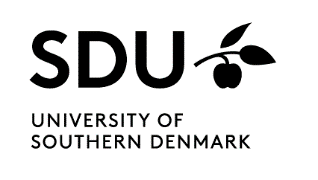 Email completed form to Prof. Christine McKenzie (mckenzie@sdu.dk) with cc to your supervisor. If your crystals are stable, place the sample in the labelled SCXRD submission cupboard in the X-ray laboratory along with a print out of this form. If not, state any special arrangement needed in the email and box below. Note - usually crystals are best stored in their mother liquor.DATA COLLECTION RECORD & REPORTResearch group:Internal ref. code:Name:Submission date:E-mail:Data Collection date:Label on vial:Proposed total element count [e.g. C6H16O8]:Save crystal?Yes ☐         No ☐Colour:Proposed structure.  Please indicate a preferred atom numbering scheme if you have one.If a crystal structure of your compound is known, please provide a reference and justification for new data collection. E.g. Do you just want a unit cell check?If the proposed molecule is chiral - is the sample a single enantiomer or a racemic mixture?If a crystal structure of your compound is known, please provide a reference and justification for new data collection. E.g. Do you just want a unit cell check?If the proposed molecule is chiral - is the sample a single enantiomer or a racemic mixture?Known or suspected hazards (e.g. toxic, explosive)If the proposed molecule is chiral - is the sample a single enantiomer or a racemic mixture?Is any special handling required? (e.g. air/light sensitive). Other comments.Preparation/Crystallization route include ALL solvents, precursors/reactants, spectator molecules and ions. Preparation/Crystallization route include ALL solvents, precursors/reactants, spectator molecules and ions. Crystal informationCrystal informationCrystal informationCrystal informationCrystal informationCrystal informationFinal Unit cellFinal Unit cellFinal Unit cellCrystal systemCrystal systemCrystal systemCrystal systemCenteringCenteringColor, HabitColor, HabitColor, Habita (Å)☐TriclinicTriclinicTriclinic☐PSizeSizeSize       x          x         mm       x          x         mm       x          x         mmb (Å)☐MonoclinicMonoclinicMonoclinic☐ACollectionCollectionCollectionCollectionCollectionCollectionc (Å)☐OrthorhombicOrthorhombicOrthorhombic☐BRadiationRadiationRadiationCu ☐  Mo☐Cu ☐  Mo☐Cu ☐  Mo☐α (°)☐TetragonalTetragonalTetragonal☐CTemperature (K)Temperature (K)Temperature (K)β (°)☐HexagonalHexagonalHexagonal☐IExposure time/frameExposure time/frameExposure time/frameϒ (°)☐TrigonalTrigonalTrigonal☐FStrategyStrategyStrategyVol. (Å3)☐CubicCubicCubicData collection timeData collection timeData collection timeIntegration and scalingSolution and refinementIntegration and scalingSolution and refinementIntegration and scalingSolution and refinementIntegration and scalingSolution and refinementIntegration and scalingSolution and refinementIntegration and scalingSolution and refinementIntegration and scalingSolution and refinementIntegration and scalingSolution and refinementIntegration and scalingSolution and refinementIntegration and scalingSolution and refinementIntegration and scalingSolution and refinementIntegration and scalingSolution and refinementIntegration and scalingSolution and refinementIntegration and scalingSolution and refinementIntegration and scalingSolution and refinementIntegration and scalingSolution and refinementSoftware☐SHELXS                   SHELXS                   ☐SHELXTSHELXT☐OLEX reportOLEX reportOLEX report☐publcifpublcifpublcifpublcifMethods☐SHELXLSHELXL☐SQUEEZESQUEEZE☐MercuryMercuryMercury☐otherotherotherotherComments (e.g. twinning)Comments (e.g. twinning)Comments (e.g. twinning)Comments (e.g. twinning)Comments (e.g. twinning)Comments (e.g. twinning)Comments (e.g. twinning)Comments (e.g. twinning)Comments (e.g. twinning)Comments (e.g. twinning)Comments (e.g. twinning)Comments (e.g. twinning)Comments (e.g. twinning)Comments (e.g. twinning)Comments (e.g. twinning)Comments (e.g. twinning)Final resultsFinal resultsFinal resultsFinal resultsFinal resultsNotes:Space groupNotes:R1 / wR2////Notes:Completeness / GooF////Notes:Flack parameterNotes:Structure☐As proposed☐OtherNotes:Status☐Completed☐AbandonedNotes: